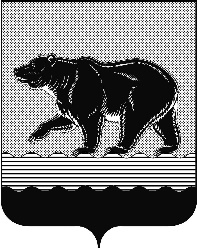 СЧЁТНАЯ ПАЛАТАГОРОДА НЕФТЕЮГАНСКА16 микрорайон, 23 дом, помещение 97, г. Нефтеюганск, 
Ханты-Мансийский автономный округ - Югра (Тюменская область), 628310  тел./факс (3463) 20-30-55, 20-30-63 E-mail: sp-ugansk@mail.ru www.admugansk.ru Заключение на проект постановления администрации города Нефтеюганска«О внесении изменений в постановление администрации города Нефтеюганска от 31.07.2019 № 140-нп «Об утверждении Порядка предоставления субсидии на возмещение части затрат застройщикам (инвесторам) по строительству объектов инженерной инфраструктуры» Счётная палата в соответствии с пунктом 7 части 2 статьи 9 Федерального закона от 07.02.2011 № 6-ФЗ «Об общих принципах организации и деятельности контрольно-счётных органов» проводит финансово-экономическую экспертизу проектов муниципальных правовых актов (включая обоснованность финансово-экономических обоснований) в части, касающейся расходных обязательств муниципального образования.По результатам экспертизы замечания отсутствуют.Председатель                                                                                       С.А. ГичкинаИсполнитель:инспектор инспекторского отдела № 1Счётной палатыФилатова Юлия ЕвгеньевнаТел. 8 (3463) 203303Исх. от 09.12.2019 № 503